Publicado en Madrid el 01/10/2019 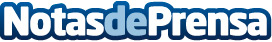 Wayra participa en la sexta edición de South Summit con 11 startups de Argentina, Chile y EspañaWayra será un año más Global Partner de South Summit, el encuentro líder del ecosistema que tendrá lugar en el espacio madrileño de La Nave del 2 al 4 de octubre. José María Álvarez Pallete, presidente de Telefónica, Gonzalo Martín Villa, CIO de Telefónica, Miguel Arias, director global de emprendimiento de Telefónica o César Alierta, presidente ejecutivo de Fundación Telefónica, estarán presentes en South SummitDatos de contacto:Ana Navarrina91 411 58 68 Nota de prensa publicada en: https://www.notasdeprensa.es/wayra-participa-en-la-sexta-edicion-de-south Categorias: Internacional Nacional Telecomunicaciones Educación Madrid Emprendedores Eventos Innovación Tecnológica http://www.notasdeprensa.es